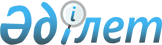 "2018-2020 жылдарға арналған Жуалы ауданы ауылдық округтерінің бюджеттері туралы" Жуалы аудандық мәслихатының 2017 жылғы 25 желтоқсандағы № 21-3 шешіміне өзгерістер енгізу туралыЖамбыл облысы Жуалы аудандық мәслихатының 2018 жылғы 20 наурыздағы № 24-3 шешімі. Жамбыл облысы Әділет департаментінде 2018 жылғы 30 наурызда № 3762 болып тіркелді
      РҚАО-ның ескертпесі.

      Құжаттың мәтінінде тұпнұсқаның пунктуациясы мен орфографиясы сақталған.
      Қазақстан Республикасының 2008 жылғы 4 желтоқсандағы Бюджет кодексіне және "Қазақстан Республикасындағы жергілікті мемлекеттік басқару және өзін-өзі басқару туралы" Қазақстан Республикасының 2001 жылғы 23 қаңтардағы Заңының 6 бабына сәйкес Жуалы аудандық мәслихат ШЕШІМ ҚАБЫЛДАДЫ:
      1. "2018-2020 жылдарға арналған Жуалы ауданы ауылдық округтерінің бюджеттері туралы" Жуалы аудандық мәслихаттың 2017 жылғы 25 желтоқсандағы № 21-3 шешіміне (нормативтік құқықтық актілерді мемлекеттік тіркеу тізілімінде № 3657 болып тіркелген, 2018 жылдың 9 қаңтарда аудандық "Жаңа өмір"-"Новая жизнь" газетінде жарияланған) келесі өзгерістер енгізілсін:
      1.1 Б. Момышұлы ауылы әкімінің аппараты 
      1 тармақта:
      1) тармақшада:
      "86 070" деген сандар "271 713" деген сандармен ауыстырылсын;
      "280" деген сандар "10 433" деген сандармен ауыстырылсын;
      "44 679" деген сандар "220 169" деген сандармен ауыстырылсын;
      2) тармақшада:
      "86 070" деген сандар "271 713" деген сандармен ауыстырылсын.
      1.2 Ақтөбе ауылдық округі
      1 тармақта:
      1) тармақшада:
      "24 807" деген сандар "58 348" деген сандармен ауыстырылсын;
      "2 255" деген сандар "3 082" деген сандармен ауыстырылсын;
      "46" деген сандар "216" деген сандармен ауыстырылсын;
      "22 506" деген сандар "55 050" деген сандармен ауыстырылсын;
      2) тармақшада
      "24 807" деген сандар "58 348" деген сандармен ауыстырылсын.
      1.3 Ақсай ауылдық округі 
      1 тармақта:
      1) тармақшада:
      "27 538" деген сандар "86 675" деген сандармен ауыстырылсын;
      "3 637" деген сандар "4 653" деген сандармен ауыстырылсын;
      "46" деген сандар "2 489" деген сандармен ауыстырылсын;
      "23 855" деген сандар "79 533" деген сандармен ауыстырылсын;
      2) тармақшада:
      "27 538" деген сандар "86 675" деген сандармен ауыстырылсын.
      1.4 Боралдай ауылдық округі 
      1 тармақта:
      1) тармақшада:
      "39 465" деген сандар "73 665" деген сандармен ауыстырылсын;
      "2 026" деген сандар "3 228" деген сандармен ауыстырылсын;
      "46" деген сандар "2 029" деген сандармен ауыстырылсын;
      "37 393" деген сандар "68 408" деген сандармен ауыстырылсын;
      2) тармақшада:
      "39 465" деген сандар "73 665" деген сандармен ауыстырылсын.
      1.5 Жетітөбе ауылдық округі 
      1 тармақта:
      1) тармақшада:
      "25 249" деген сандар "52 849" деген сандармен ауыстырылсын;
      "3 384" деген сандар "3 995" деген сандармен ауыстырылсын;
      "46" деген сандар "1 929" деген сандармен ауыстырылсын;
      "21 819" деген сандар "46 925" деген сандармен ауыстырылсын;
      2) тармақшада
      "25 249" деген сандар "52 849" деген сандармен ауыстырылсын.
      1.6 Көкбастау ауылдық округі 
      1 тармақта:
      1) тармақшада:
      "27 878" деген сандар "77 876" деген сандармен ауыстырылсын;
      "3 063" деген сандар "5 046" деген сандармен ауыстырылсын;
      "46" деген сандар "1 539" деген сандармен ауыстырылсын;
      "24 769" деген сандар "71 291" деген сандармен ауыстырылсын;
      2) тармақшада:
      "27 878" деген сандар "77 876" деген сандармен ауыстырылсын.
      1.7 Күреңбел ауылдық округі 
      1 тармақта:
      1) тармақшада:
      "30 929" деген сандар "53 050" деген сандармен ауыстырылсын;
      "46" деген сандар "1 407" деген сандармен ауыстырылсын;
      "28 239" деген сандар "48 999" деген сандармен ауыстырылсын;
      2) тармақшада:
      "30 929" деген сандар "53 050" деген сандармен ауыстырылсын.
      1.8 Қарасаз ауылдық округі 
      1 тармақта:
      1) тармақшада:
      "40 677" деген сандар "86 215" деген сандармен ауыстырылсын;
      "3 549" деген сандар "4 539" деген сандармен ауыстырылсын;
      "46" деген сандар "1 833" деген сандармен ауыстырылсын;
      "37 082" деген сандар "79 843" деген сандармен ауыстырылсын;
      2) тармақшада:
      "40 677" деген сандар "86 215" деген сандармен ауыстырылсын.
      1.9 Қызыларық ауылдық округі 
      1 тармақта:
      1) тармақшада:
      "31 738" деген сандар "65 895" деген сандармен ауыстырылсын;
      "2 651" деген сандар "3 189" деген сандармен ауыстырылсын;
      "46" деген сандар "258" деген сандармен ауыстырылсын;
      "29 041" деген сандар "62 448" деген сандармен ауыстырылсын;
      2) тармақшада
      "31 738" деген сандар "65 895" деген сандармен ауыстырылсын.
      1.10 Мыңбұлақ ауылдық округі 
      1 тармақта:
      1) тармақшада:
      "38 294" деген сандар "52 329" деген сандармен ауыстырылсын;
      "46" деген сандар "1 157" деген сандармен ауыстырылсын;
      "33 676" деген сандар "46 600" деген сандармен ауыстырылсын.
      2) тармақшада:
      "38 294" деген сандар "52 329" деген сандармен ауыстырылсын.
      1.11 Нұрлыкент ауылдық округі 
      1 тармақта:
      1) тармақшада:
      "42 316" деген сандар "84 043" деген сандармен ауыстырылсын;
      "46" деген сандар "233" деген сандармен ауыстырылсын;
      "38 052" деген сандар "79 592" деген сандармен ауыстырылсын.
      2) тармақшада:
      "42 316" деген сандар "84 043" деген сандармен ауыстырылсын.
      1.12 Шақпақ ауылдық округі 
      1 тармақта:
      1) тармақшада:
      "29 279" деген сандар "80 092" деген сандармен ауыстырылсын;
      "3 036" деген сандар "5 081" деген сандармен ауыстырылсын;
      "46" деген сандар "1 017" деген сандармен ауыстырылсын;
      "26 197" деген сандар "73 994" деген сандармен ауыстырылсын;
      2) тармақшада:
      "29 279" деген сандар "80 092" деген сандармен ауыстырылсын.
      Аталған шешімнің 1 және 12 қосымшалары осы шешімнің 1 және 12 қосымшаларына сәйкес жаңа редакцияда мазмұндалсын.
      2. Осы шешімнің орындалуына бақылау және интернет-ресурстарында жариялауды аудандық мәслихаттың әкімшілік аумақтық құрылым, аумақты әлеуметтік-экономикалық дамыту, бюджет және жергілікті салықтар мәселелері, адамдарды құқығын қорғау жөніндегі тұрақты комиссиясына жүктелсін.
      3. Осы шешім әділет органдарында мемлекеттік тіркеуден өткен күннен бастап күшіне енеді және 2018 жылдың 1 қаңтарынан қолданысқа енгізіледі. Б. Момышұлы ауылы әкімінің 2018 жылға арналған бюджеті Ақтөбе ауылдық округі 2018 жылға арналған бюджеті Ақсай ауылдық округі 2018 жылға арналған бюджеті Боралдай ауылдық округі 2018 жылға арналған бюджеті Жетітөбе ауылдық округі 2018 жылға арналған бюджеті Көкбастау ауылдық округі 2018 жылға арналған бюджеті Күреңбел ауылдық округі 2018 жылға арналған бюджеті Қарасаз ауылдық округі 2018 жылға арналған бюджеті Қызыларық ауылдық округі 2018 жылға арналған бюджеті Мыңбұлақ ауылдық округі 2018 жылға арналған бюджеті Нұрлыкент ауылдық округі 2018 жылға арналған бюджеті Шақпақ ауылдық округі 2018 жылға арналған бюджеті
					© 2012. Қазақстан Республикасы Әділет министрлігінің «Қазақстан Республикасының Заңнама және құқықтық ақпарат институты» ШЖҚ РМК
				
      Аудандық мәслихат

Аудандық

      сессиясының төрағасы

 мәслихаттың хатшысы

      Н. Тыныбеков

Е. Тлеубеков
Жуалы аудандық мәслихатының 
2018 жылғы 20 наурыздағы
№ 24-3 шешіміне 1 қосымшаЖуалы аудандық мәслихатының 
2017 жылғы 25 желтоқсандағы
№ 21-3 шешіміне 1 қосымша
Санаты
Санаты
Санаты
Санаты
Сомасы (мың теңге)
Сыныбы
Сыныбы
Сыныбы
Сомасы (мың теңге)
Ішкі сыныбы
Ішкі сыныбы
1
1
1
2
3
I. КІРІСТЕР
271 713
1
Салықтық түсімдер
41 111
01
Жеке табыс салығы
21 585
2
Жеке табыс салығы
21 585
04
Меншiкке салынатын салықтар
19 426
1
Мүлiкке салынатын салықтар
287
3
Жер салығы
1 200
4
Көлiк құралдарына салынатын салық
17 939
05
Тауарларға, жұмыстарға және қызметтерге салынатын iшкi салықтар
100
4
Кәсiпкерлiк және кәсiби қызметтi жүргiзгенi үшiн алынатын алымдар
100
2
Салықтық емес түсiмдер
10 433
01
Мемлекеттік меншіктен түсетін кірістер
120
5
Мемлекет меншігіндегі мүлікті жалға беруден түсетін кірістер
120
04
Мемлекеттік бюджеттен қаржыландырылатын, сондай-ақ Қазақстан Республикасы Ұлттық Банкінің бюджетінен (шығыстар сметасынан) ұсталатын және қаржыландырылатын мемлекеттік мекемелер салатын айыппұлдар, өсімпұлдар, санкциялар, өндіріп алулар
150
1
Мұнай секторы ұйымдарынан түсетін түсімдерді қоспағанда, мемлекеттік бюджеттен қаржыландырылатын, сондай-ақ Қазақстан Республикасы Ұлттық Банкінің бюджетінен (шығыстар сметасынан) ұсталатын және қаржыландырылатын мемлекеттік мекемелер салатын айыппұлдар, өсімпұлдар, санкциялар, өндіріп алулар
150
06
Басқа да салықтық емес түсiмдер
10163
1
Басқа да салықтық емес түсiмдер
10163
4
Трансферттердің түсімдері
220 169
02
Мемлекеттiк басқарудың жоғары тұрған органдарынан түсетiн трансферттер
220 169
3
Аудандардан (облыстық маңызы бар қала) трансферттер
220 169
Функционалдық тобы
Функционалдық тобы
Функционалдық тобы
Функционалдық тобы
Сомасы (мың теңге)
Бюджеттік бағдарламалардың әкімшісі
Бюджеттік бағдарламалардың әкімшісі
Бюджеттік бағдарламалардың әкімшісі
Сомасы (мың теңге)
Бағдарлама
Бағдарлама
Атауы
1
1
1
2
3
II. ШЫҒЫНДАР
271 713
01
Жалпы сипаттағы мемлекеттiк қызметтер
30 872
124
Аудандық маңызы бар қала, ауыл, кент, ауылдық округ әкімінің аппараты
30 872
001
Аудандық маңызы бар қала, ауыл, кент, ауылдық округ әкімінің қызметін қамтамасыз ету жөніндегі қызметтер
29 430
022
Мемлекеттік органның күрделі шығыстары
1 442
04
Білім беру
175 741
124
Аудандық маңызы бар қала, ауыл, кент, ауылдық округ әкімінің аппараты
175 741
004
Мектепке дейінгі тәрбие және оқыту, оның ішінде мектепке дейінгі тәрбие және оқыту ұйымдарында медициналық қызмет көрсетуді ұйымдастыру
175 741
07
Тұрғын үй-коммуналдық шаруашылық
53 100
124
Аудандық маңызы бар қала, ауыл, кент, ауылдық округ әкімінің аппараты
53 100
008
Елді мекендердегі көшелерді жарықтандыру
2 648
009
Елді мекендердің санитариясын қамтамасыз ету
14 000
011
Елді мекендерді абаттандыру және көгалдандыру
36 452
13
Басқалар
12 000
124
Аудандық маңызы бар қала, ауыл, кент, ауылдық округ әкімінің аппараты
12 000
040
Өңірлерді дамытудың 2020 жылға дейінгі бағдарламасы шеңберінде өңірлерді экономикалық дамытуға жәрдемдесу бойынша шараларды іске асыруға ауылдық елді мекендерді жайластыруды шешуге арналған іс-шараларды іске асыру
12 000
IІІ. Таза бюджеттік кредит беру
0
Бюджеттік кредиттер
0
5
Бюджеттік кредиттерді өтеу
0
IV. Қаржы активтерімен операциялар бойынша сальдо
0
Қаржы активтерді сатып алу
0
Мемлекеттік қаржы активтерін сатудан түсетін түсімдер
0
V. Бюджет тапшылығы (профициті)
0
VI. Бюджет тапшылығын қаржыландыру (прорфицитін пайдалану):
0
7
Қарыздар түсімі
0
Қарыздарды өтеу
0
Бюджет қаражатының пайдаланылатын қалдықтары
0Жуалы аудандық мәслихатының 
2018 жылғы 20 наурыздағы
№ 24-3 шешіміне 2 қосымшаЖуалы аудандық мәслихатының 
2017 жылғы 25 желтоқсандағы
№ 21-3 шешіміне 2 қосымша
Санаты
Санаты
Санаты
Санаты
Сомасы (мың теңге)
Сыныбы
Сыныбы
Сыныбы
Сомасы (мың теңге)
Ішкі сыныбы
Ішкі сыныбы
1
1
1
2
3
I. КІРІСТЕР
58 348
1
Салықтық түсімдер
3 082
01
Жеке табыс салығы
935
2
Жеке табыс салығы
935
04
Меншiкке салынатын салықтар
2 147
1
Мүлiкке салынатын салықтар
36
3
Жер салығы
197
4
Көлiк құралдарына салынатын салық
1 914
2
Салықтық емес түсiмдер
216
01
Мемлекеттік меншіктен түсетін кірістер
24
5
Мемлекет меншігіндегі мүлікті жалға беруден түсетін кірістер
24
04
Мемлекеттік бюджеттен қаржыландырылатын, сондай-ақ Қазақстан Республикасы Ұлттық Банкінің бюджетінен (шығыстар сметасынан) ұсталатын және қаржыландырылатын мемлекеттік мекемелер салатын айыппұлдар, өсімпұлдар, санкциялар, өндіріп алулар
20
1
Мұнай секторы ұйымдарынан түсетін түсімдерді қоспағанда, мемлекеттік бюджеттен қаржыландырылатын, сондай-ақ Қазақстан Республикасы Ұлттық Банкінің бюджетінен (шығыстар сметасынан) ұсталатын және қаржыландырылатын мемлекеттік мекемелер салатын айыппұлдар, өсімпұлдар, санкциялар, өндіріп алулар
20
06
Басқа да салықтық емес түсiмдер
172
1
Басқа да салықтық емес түсiмдер
172
4
Трансферттердің түсімдері
55 050
02
Мемлекеттiк басқарудың жоғары тұрған органдарынан түсетiн трансферттер
55 050
3
Аудандардан (облыстық маңызы бар қала) трансферттер
55 050
Функционалдық тобы
Функционалдық тобы
Функционалдық тобы
Функционалдық тобы
Сомасы (мың теңге)
Бюджеттік бағдарламалардың әкімшісі
Бюджеттік бағдарламалардың әкімшісі
Бюджеттік бағдарламалардың әкімшісі
Сомасы (мың теңге)
Бағдарлама
Бағдарлама
Атауы
1
1
1
2
3
II. ШЫҒЫНДАР
58 348
01
Жалпы сипаттағы мемлекеттiк қызметтер
17 689
124
Аудандық маңызы бар қала, ауыл, кент, ауылдық округ әкімінің аппараты
17 689
001
Аудандық маңызы бар қала, ауыл, кент, ауылдық округ әкімінің қызметін қамтамасыз ету жөніндегі қызметтер
17 309
022
Мемлекеттік органның күрделі шығыстары
380
04
Бiлiм беру
36 248
124
Аудандық маңызы бар қала, ауыл, кент, ауылдық округ әкімінің аппараты
36 248
004
Мектепке дейінгі тәрбие және оқыту, оның ішінде мектепке дейінгі тәрбие және оқыту ұйымдарында медициналық қызмет көрсетуді ұйымдастыру
33 447
005
Ауылдық жерлерде оқушыларды жақын мектепке дейін тегін алып баруды және қайта алып келуді ұйымдастыру
2 801
07
Тұрғын үй-коммуналдық шаруашылық
1 680
124
Аудандық маңызы бар қала, ауыл, кент, ауылдық округ әкімінің аппараты
1 680
008
Елді мекендердегі көшелерді жарықтандыру
400
009
Елді мекендердің санитариясын қамтамасыз ету
480
011
Елді мекендерді абаттандыру және көгалдандыру
800
13
Басқалар
2 731
124
Аудандық маңызы бар қала, ауыл, кент, ауылдық округ әкімінің аппараты
2 731
040
Өңірлерді дамытудың 2020 жылға дейінгі бағдарламасы шеңберінде өңірлерді экономикалық дамытуға жәрдемдесу бойынша шараларды іске асыруға ауылдық елді мекендерді жайластыруды шешуге арналған іс-шараларды іске асыру
2 731
IІІ. Таза бюджеттік кредит беру
0
Бюджеттік кредиттер
0
5
Бюджеттік кредиттерді өтеу
0
IV. Қаржы активтерімен операциялар бойынша сальдо
0
Қаржы активтерді сатып алу
0
Мемлекеттік қаржы активтерін сатудан түсетін түсімдер
0
V. Бюджет тапшылығы (профициті)
0
VI. Бюджет тапшылығын қаржыландыру (прорфицитін пайдалану):
0
7
Қарыздар түсімі
0
Қарыздарды өтеу
0
Бюджет қаражатының пайдаланылатын қалдықтары
0Жуалы аудандық мәслихатының 
2018 жылғы 20 наурыздағы
№ 24-3 шешіміне 3 қосымшаЖуалы аудандық мәслихатының 
2017 жылғы 25 желтоқсандағы
№ 21-3 шешіміне 3 қосымша
Санаты
Санаты
Санаты
Санаты
Сомасы (мың теңге)
Сыныбы
Сыныбы
Сыныбы
Сомасы (мың теңге)
Ішкі сыныбы
Ішкі сыныбы
1
1
1
2
3
I. КІРІСТЕР
86 675
1
Салықтық түсімдер
4 653
01
Жеке табыс салығы
1 450
2
Жеке табыс салығы
1 450
04
Меншiкке салынатын салықтар
3 203
1
Мүлiкке салынатын салықтар
51
3
Жер салығы
544
4
Көлiк құралдарына салынатын салық
2 608
2
Салықтық емес түсiмдер
2 489
01
Мемлекеттік меншіктен түсетін кірістер
24
5
Мемлекет меншігіндегі мүлікті жалға беруден түсетін кірістер
24
04
Мемлекеттік бюджеттен қаржыландырылатын, сондай-ақ Қазақстан Республикасы Ұлттық Банкінің бюджетінен (шығыстар сметасынан) ұсталатын және қаржыландырылатын мемлекеттік мекемелер салатын айыппұлдар, өсімпұлдар, санкциялар, өндіріп алулар
20
1
Мұнай секторы ұйымдарынан түсетін түсімдерді қоспағанда, мемлекеттік бюджеттен қаржыландырылатын, сондай-ақ Қазақстан Республикасы Ұлттық Банкінің бюджетінен (шығыстар сметасынан) ұсталатын және қаржыландырылатын мемлекеттік мекемелер салатын айыппұлдар, өсімпұлдар, санкциялар, өндіріп алулар
20
06
Басқа да салықтық емес түсiмдер
2 445
1
Басқа да салықтық емес түсiмдер
2 445
4
Трансферттердің түсімдері
79 533
02
Мемлекеттiк басқарудың жоғары тұрған органдарынан түсетiн трансферттер
79 533
3
Аудандардан (облыстық маңызы бар қала) трансферттер
79 533
Функционалдық тобы
Функционалдық тобы
Функционалдық тобы
Функционалдық тобы
Сомасы (мың теңге)
Бюджеттік бағдарламалардың әкімшісі
Бюджеттік бағдарламалардың әкімшісі
Бюджеттік бағдарламалардың әкімшісі
Сомасы (мың теңге)
Бағдарлама
Бағдарлама
Атауы
1
1
1
2
3
II. ШЫҒЫНДАР
86 675
01
Жалпы сипаттағы мемлекеттiк қызметтер
19 909
124
Аудандық маңызы бар қала, ауыл, кент, ауылдық округ әкімінің аппараты
19 909
001
Аудандық маңызы бар қала, ауыл, кент, ауылдық округ әкімінің қызметін қамтамасыз ету жөніндегі қызметтер
19 529
022
Мемлекеттік органның күрделі шығыстары
380
04
Білім беру
55 297
124
Аудандық маңызы бар қала, ауыл, кент, ауылдық округ әкімінің аппараты
55 297
004
Мектепке дейінгі тәрбие және оқыту, оның ішінде мектепке дейінгі тәрбие және оқыту ұйымдарында медициналық қызмет көрсетуді ұйымдастыру
55 297
07
Тұрғын үй-коммуналдық шаруашылық
7 599
124
Аудандық маңызы бар қала, ауыл, кент, ауылдық округ әкімінің аппараты
7 599
008
Елді мекендердегі көшелерді жарықтандыру
683
009
Елді мекендердің санитариясын қамтамасыз ету
2 500
011
Елді мекендерді абаттандыру және көгалдандыру
4 416
12
Көлiк және коммуникация
1 140
124
Аудандық маңызы бар қала, ауыл, кент, ауылдық округ әкімінің аппараты
1 140
013
Аудандық маңызы бар қалаларда, кенттерде, ауылдарда, ауылдық округтерде автомобиль жолдарының жұмыс істеуін қамтамасыз ету
1 140
13
Басқалар
2 730
124
Аудандық маңызы бар қала, ауыл, кент, ауылдық округ әкімінің аппараты
2 730
040
Өңірлерді дамытудың 2020 жылға дейінгі бағдарламасы шеңберінде өңірлерді экономикалық дамытуға жәрдемдесу бойынша шараларды іске асыруға ауылдық елді мекендерді жайластыруды шешуге арналған іс-шараларды іске асыру
2 730
IІІ. Таза бюджеттік кредит беру
0
Бюджеттік кредиттер
0
5
Бюджеттік кредиттерді өтеу
0
IV. Қаржы активтерімен операциялар бойынша сальдо
0
Қаржы активтерді сатып алу
0
Мемлекеттік қаржы активтерін сатудан түсетін түсімдер
0
V. Бюджет тапшылығы (профициті)
0
VI. Бюджет тапшылығын қаржыландыру (прорфицитін пайдалану):
0
7
Қарыздар түсімі
0
Қарыздарды өтеу
0
Бюджет қаражатының пайдаланылатын қалдықтары
0Жуалы аудандық мәслихатының 
2018 жылғы 20 наурыздағы
№ 24-3 шешіміне 4 қосымшаЖуалы аудандық мәслихатының 
2017 жылғы 25 желтоқсандағы
№ 21-3 шешіміне 4 қосымша
Санаты
Санаты
Санаты
Санаты
Сомасы (мың теңге)
Сыныбы
Сыныбы
Сыныбы
Сомасы (мың теңге)
Ішкі сыныбы
Ішкі сыныбы
1
1
1
2
3
I. КІРІСТЕР
73 665
1
Салықтық түсімдер
3 228
01
Жеке табыс салығы
474
2
Жеке табыс салығы
474
04
Меншiкке салынатын салықтар
2 754
1
Мүлiкке салынатын салықтар
26
3
Жер салығы
284
4
Көлiк құралдарына салынатын салық
2 444
2
Салықтық емес түсiмдер
2 029
01
Мемлекеттік меншіктен түсетін кірістер
24
5
Мемлекет меншігіндегі мүлікті жалға беруден түсетін кірістер
24
04
Мемлекеттік бюджеттен қаржыландырылатын, сондай-ақ Қазақстан Республикасы Ұлттық Банкінің бюджетінен (шығыстар сметасынан) ұсталатын және қаржыландырылатын мемлекеттік мекемелер салатын айыппұлдар, өсімпұлдар, санкциялар, өндіріп алулар
20
1
Мұнай секторы ұйымдарынан түсетін түсімдерді қоспағанда, мемлекеттік бюджеттен қаржыландырылатын, сондай-ақ Қазақстан Республикасы Ұлттық Банкінің бюджетінен (шығыстар сметасынан) ұсталатын және қаржыландырылатын мемлекеттік мекемелер салатын айыппұлдар, өсімпұлдар, санкциялар, өндіріп алулар
20
06
Басқа да салықтық емес түсiмдер
1 985
1
Басқа да салықтық емес түсiмдер
1 985
4
Трансферттердің түсімдері
68 408
02
Мемлекеттiк басқарудың жоғары тұрған органдарынан түсетiн трансферттер
68 408
3
Аудандардан (облыстық маңызы бар қала) трансферттер
68 408
Функционалдық тобы
Функционалдық тобы
Функционалдық тобы
Функционалдық тобы
Сомасы (мың теңге)
Бюджеттік бағдарламалардың әкімшісі
Бюджеттік бағдарламалардың әкімшісі
Бюджеттік бағдарламалардың әкімшісі
Сомасы (мың теңге)
Бағдарлама
Бағдарлама
Атауы
1
1
1
2
3
II. ШЫҒЫНДАР
73 665
01
Жалпы сипаттағы мемлекеттiк қызметтер
30 582
124
Аудандық маңызы бар қала, ауыл, кент, ауылдық округ әкімінің аппараты
30 582
001
Аудандық маңызы бар қала, ауыл, кент, ауылдық округ әкімінің қызметін қамтамасыз ету жөніндегі қызметтер
30 202
022
Мемлекеттік органның күрделі шығыстары
380
04
Білім беру
32 274
124
Аудандық маңызы бар қала, ауыл, кент, ауылдық округ әкімінің аппараты
32 274
004
Мектепке дейінгі тәрбие және оқыту, оның ішінде мектепке дейінгі тәрбие және оқыту ұйымдарында медициналық қызмет көрсетуді ұйымдастыру
32 274
07
Тұрғын үй-коммуналдық шаруашылық
5 157
124
Аудандық маңызы бар қала, ауыл, кент, ауылдық округ әкімінің аппараты
5 157
014
Елді мекендерді сумен жабдықтауды ұйымдастыру
1 180
008
Елді мекендердегі көшелерді жарықтандыру
380
009
Елді мекендердің санитариясын қамтамасыз ету
2 764
011
Елді мекендерді абаттандыру және көгалдандыру
833
12
Көлiк және коммуникация
3 476
124
Аудандық маңызы бар қала, ауыл, кент, ауылдық округ әкімінің аппараты
3 476
013
Аудандық маңызы бар қалаларда, кенттерде, ауылдарда, ауылдық округтерде автомобиль жолдарының жұмыс істеуін қамтамасыз ету
3 476
13
Басқалар
2 176
124
Аудандық маңызы бар қала, ауыл, кент, ауылдық округ әкімінің аппараты
2 176
040
Өңірлерді дамытудың 2020 жылға дейінгі бағдарламасы шеңберінде өңірлерді экономикалық дамытуға жәрдемдесу бойынша шараларды іске асыруға ауылдық елді мекендерді жайластыруды шешуге арналған іс-шараларды іске асыру
2 176
IІІ. Таза бюджеттік кредит беру
0
Бюджеттік кредиттер
0
5
Бюджеттік кредиттерді өтеу
0
IV. Қаржы активтерімен операциялар бойынша сальдо
0
Қаржы активтерді сатып алу
0
Мемлекеттік қаржы активтерін сатудан түсетін түсімдер
0
V. Бюджет тапшылығы (профициті)
0
VI. Бюджет тапшылығын қаржыландыру (прорфицитін пайдалану):
0
7
Қарыздар түсімі
0
Қарыздарды өтеу
0
Бюджет қаражатының пайдаланылатын қалдықтары
0Жуалы аудандық мәслихатының 
2018 жылғы 20 наурыздағы
№ 24-3шешіміне 5 қосымшаЖуалы аудандық мәслихатының 
2017 жылғы 25 желтоқсандағы
№ 21-3 шешіміне 5 қосымша
Санаты
Санаты
Санаты
Санаты
Сомасы (мың теңге)
Сыныбы
Сыныбы
Сыныбы
Сомасы (мың теңге)
Ішкі сыныбы
Ішкі сыныбы
1
1
1
2
3
I. КІРІСТЕР
52 849
1
Салықтық түсімдер
3 995
01
Жеке табыс салығы
506
2
Жеке табыс салығы
506
04
Меншiкке салынатын салықтар
3 489
1
Мүлiкке салынатын салықтар
43
3
Жер салығы
464
4
Көлiк құралдарына салынатын салық
2 982
2
Салықтық емес түсiмдер
1 929
01
Мемлекеттік меншіктен түсетін кірістер
24
5
Мемлекет меншігіндегі мүлікті жалға беруден түсетін кірістер
24
04
Мемлекеттік бюджеттен қаржыландырылатын, сондай-ақ Қазақстан Республикасы Ұлттық Банкінің бюджетінен (шығыстар сметасынан) ұсталатын және қаржыландырылатын мемлекеттік мекемелер салатын айыппұлдар, өсімпұлдар, санкциялар, өндіріп алулар
20
1
Мұнай секторы ұйымдарынан түсетін түсімдерді қоспағанда, мемлекеттік бюджеттен қаржыландырылатын, сондай-ақ Қазақстан Республикасы Ұлттық Банкінің бюджетінен (шығыстар сметасынан) ұсталатын және қаржыландырылатын мемлекеттік мекемелер салатын айыппұлдар, өсімпұлдар, санкциялар, өндіріп алулар
20
06
Басқа да салықтық емес түсiмдер
1 885
1
Басқа да салықтық емес түсiмдер
1 885
4
Трансферттердің түсімдері
46 925
02
Мемлекеттiк басқарудың жоғары тұрған органдарынан түсетiн трансферттер
46 925
3
Аудандардан (облыстық маңызы бар қала) трансферттер
46 925
Функционалдық тобы
Функционалдық тобы
Функционалдық тобы
Функционалдық тобы
Сомасы (мың теңге)
Бюджеттік бағдарламалардың әкімшісі
Бюджеттік бағдарламалардың әкімшісі
Бюджеттік бағдарламалардың әкімшісі
Сомасы (мың теңге)
Бағдарлама
Бағдарлама
Атауы
1
1
1
2
3
II. ШЫҒЫНДАР
52 849
01
Жалпы сипаттағы мемлекеттiк қызметтер
18 566
124
Аудандық маңызы бар қала, ауыл, кент, ауылдық округ әкімінің аппараты
18 566
001
Аудандық маңызы бар қала, ауыл, кент, ауылдық округ әкімінің қызметін қамтамасыз ету жөніндегі қызметтер
18 186
022
Мемлекеттік органның күрделі шығыстары
380
04
Бiлiм беру
29 347
124
Аудандық маңызы бар қала, ауыл, кент, ауылдық округ әкімінің аппараты
29 347
004
Мектепке дейінгі тәрбие және оқыту, оның ішінде мектепке дейінгі тәрбие және оқыту ұйымдарында медициналық қызмет көрсетуді ұйымдастыру
26 546
005
Ауылдық жерлерде оқушыларды жақын мектепке дейін тегін алып баруды және қайта алып келуді ұйымдастыру
2 801
07
Тұрғын үй-коммуналдық шаруашылық
2 125
124
Аудандық маңызы бар қала, ауыл, кент, ауылдық округ әкімінің аппараты
2 125
014
Елді мекендерді сумен жабдықтауды ұйымдастыру
440
008
Елді мекендердегі көшелерді жарықтандыру
380
009
Елді мекендердің санитариясын қамтамасыз ету
500
011
Елді мекендерді абаттандыру және көгалдандыру
805
13
Басқалар
2 811
124
Аудандық маңызы бар қала, ауыл, кент, ауылдық округ әкімінің аппараты
2 811
040
Өңірлерді дамытудың 2020 жылға дейінгі бағдарламасы шеңберінде өңірлерді экономикалық дамытуға жәрдемдесу бойынша шараларды іске асыруға ауылдық елді мекендерді жайластыруды шешуге арналған іс-шараларды іске асыру
2 811
IІІ. Таза бюджеттік кредит беру
0
Бюджеттік кредиттер
0
5
Бюджеттік кредиттерді өтеу
0
IV. Қаржы активтерімен операциялар бойынша сальдо
0
Қаржы активтерді сатып алу
0
Мемлекеттік қаржы активтерін сатудан түсетін түсімдер
0
V. Бюджет тапшылығы (профициті)
0
VI. Бюджет тапшылығын қаржыландыру (прорфицитін пайдалану):
0
7
Қарыздар түсімі
0
Қарыздарды өтеу
0
Бюджет қаражатының пайдаланылатын қалдықтары
0Жуалы аудандық мәслихатының 
2018 жылғы 20 наурыздағы
№ 24-3 шешіміне 6 қосымшаЖуалы аудандық мәслихатының 
2017 жылғы 25 желтоқсандағы
№ 21-3 шешіміне 6 қосымша
Санаты
Санаты
Санаты
Санаты
Сомасы (мың теңге)
Сыныбы
Сыныбы
Сыныбы
Сомасы (мың теңге)
Ішкі сыныбы
Ішкі сыныбы
1
1
1
2
3
I. КІРІСТЕР
77 876
1
Салықтық түсімдер
5 046
01
Жеке табыс салығы
1 174
2
Жеке табыс салығы
1 174
04
Меншiкке салынатын салықтар
3 872
1
Мүлiкке салынатын салықтар
37
3
Жер салығы
567
4
Көлiк құралдарына салынатын салық
3 268
2
Салықтық емес түсiмдер
1 539
01
Мемлекеттік меншіктен түсетін кірістер
24
5
Мемлекет меншігіндегі мүлікті жалға беруден түсетін кірістер
24
04
Мемлекеттік бюджеттен қаржыландырылатын, сондай-ақ Қазақстан Республикасы Ұлттық Банкінің бюджетінен (шығыстар сметасынан) ұсталатын және қаржыландырылатын мемлекеттік мекемелер салатын айыппұлдар, өсімпұлдар, санкциялар, өндіріп алулар
20
1
Мұнай секторы ұйымдарынан түсетін түсімдерді қоспағанда, мемлекеттік бюджеттен қаржыландырылатын, сондай-ақ Қазақстан Республикасы Ұлттық Банкінің бюджетінен (шығыстар сметасынан) ұсталатын және қаржыландырылатын мемлекеттік мекемелер салатын айыппұлдар, өсімпұлдар, санкциялар, өндіріп алулар
20
06
Басқа да салықтық емес түсiмдер
1 495
1
Басқа да салықтық емес түсiмдер
1 495
4
Трансферттердің түсімдері
71 291
02
Мемлекеттiк басқарудың жоғары тұрған органдарынан түсетiн трансферттер
71 291
3
Аудандардан (облыстық маңызы бар қала) трансферттер
71 291
Функционалдық тобы
Функционалдық тобы
Функционалдық тобы
Функционалдық тобы
Сомасы (мың теңге)
Бюджеттік бағдарламалардың әкімшісі
Бюджеттік бағдарламалардың әкімшісі
Бюджеттік бағдарламалардың әкімшісі
Сомасы (мың теңге)
Бағдарлама
Бағдарлама
Атауы
1
1
1
2
3
II. ШЫҒЫНДАР
77 876
01
Жалпы сипаттағы мемлекеттiк қызметтер
21 764
124
Аудандық маңызы бар қала, ауыл, кент, ауылдық округ әкімінің аппараты
21 764
001
Аудандық маңызы бар қала, ауыл, кент, ауылдық округ әкімінің қызметін қамтамасыз ету жөніндегі қызметтер
21 384
022
Мемлекеттік органның күрделі шығыстары
380
04
Бiлiм беру
48 722
124
Аудандық маңызы бар қала, ауыл, кент, ауылдық округ әкімінің аппараты
48 722
004
Мектепке дейінгі тәрбие және оқыту, оның ішінде мектепке дейінгі тәрбие және оқыту ұйымдарында медициналық қызмет көрсетуді ұйымдастыру
47 086
005
Ауылдық жерлерде оқушыларды жақын мектепке дейін тегін алып баруды және қайта алып келуді ұйымдастыру
1 636
07
Тұрғын үй-коммуналдық шаруашылық
4 613
124
Аудандық маңызы бар қала, ауыл, кент, ауылдық округ әкімінің аппараты
4 613
008
Елді мекендердегі көшелерді жарықтандыру
380
009
Елді мекендердің санитариясын қамтамасыз ету
700
011
Елді мекендерді абаттандыру және көгалдандыру
3 533
13
Басқалар
2 777
124
Аудандық маңызы бар қала, ауыл, кент, ауылдық округ әкімінің аппараты
2 777
040
Өңірлерді дамытудың 2020 жылға дейінгі бағдарламасы шеңберінде өңірлерді экономикалық дамытуға жәрдемдесу бойынша шараларды іске асыруға ауылдық елді мекендерді жайластыруды шешуге арналған іс-шараларды іске асыру
2 777
IІІ. Таза бюджеттік кредит беру
0
Бюджеттік кредиттер
0
5
Бюджеттік кредиттерді өтеу
0
IV. Қаржы активтерімен операциялар бойынша сальдо
0
Қаржы активтерді сатып алу
0
Мемлекеттік қаржы активтерін сатудан түсетін түсімдер
0
V. Бюджет тапшылығы (профициті)
0
VI. Бюджет тапшылығын қаржыландыру (прорфицитін пайдалану):
0
7
Қарыздар түсімі
0
Қарыздарды өтеу
0
Бюджет қаражатының пайдаланылатын қалдықтары
0Жуалы аудандық мәслихатының 
2018 жылғы 20 наурыздағы
№ 24-3 шешіміне 7 қосымшаЖуалы аудандық мәслихатының 
2017 жылғы 25 желтоқсандағы
№ 21-3 шешіміне 7 қосымша
Санаты
Санаты
Санаты
Санаты
Сомасы (мың теңге)
Сыныбы
Сыныбы
Сыныбы
Сомасы (мың теңге)
Ішкі сыныбы
Ішкі сыныбы
1
1
1
2
3
I. КІРІСТЕР
53 050
1
Салықтық түсімдер
2 644
01
Жеке табыс салығы
1 202
2
Жеке табыс салығы
1 202
04
Меншiкке салынатын салықтар
1 442
1
Мүлiкке салынатын салықтар
28
3
Жер салығы
274
4
Көлiк құралдарына салынатын салық
1 140
2
Салықтық емес түсiмдер
1 407
01
Мемлекеттік меншіктен түсетін кірістер
24
5
Мемлекет меншігіндегі мүлікті жалға беруден түсетін кірістер
24
04
Мемлекеттік бюджеттен қаржыландырылатын, сондай-ақ Қазақстан Республикасы Ұлттық Банкінің бюджетінен (шығыстар сметасынан) ұсталатын және қаржыландырылатын мемлекеттік мекемелер салатын айыппұлдар, өсімпұлдар, санкциялар, өндіріп алулар
20
1
Мұнай секторы ұйымдарынан түсетін түсімдерді қоспағанда, мемлекеттік бюджеттен қаржыландырылатын, сондай-ақ Қазақстан Республикасы Ұлттық Банкінің бюджетінен (шығыстар сметасынан) ұсталатын және қаржыландырылатын мемлекеттік мекемелер салатын айыппұлдар, өсімпұлдар, санкциялар, өндіріп алулар
20
06
Басқа да салықтық емес түсiмдер
1 363
1
Басқа да салықтық емес түсiмдер
1 363
4
Трансферттердің түсімдері
48 999
02
Мемлекеттiк басқарудың жоғары тұрған органдарынан түсетiн трансферттер
48 999
3
Аудандардан (облыстық маңызы бар қала) трансферттер
48 999
Функционалдық тобы
Функционалдық тобы
Функционалдық тобы
Функционалдық тобы
Сомасы (мың теңге)
Бюджеттік бағдарламалардың әкімшісі
Бюджеттік бағдарламалардың әкімшісі
Бюджеттік бағдарламалардың әкімшісі
Сомасы (мың теңге)
Бағдарлама
Бағдарлама
Атауы
1
1
1
2
3
II. ШЫҒЫНДАР
53 050
01
Жалпы сипаттағы мемлекеттiк қызметтер
17 894
124
Аудандық маңызы бар қала, ауыл, кент, ауылдық округ әкімінің аппараты
17 894
001
Аудандық маңызы бар қала, ауыл, кент, ауылдық округ әкімінің қызметін қамтамасыз ету жөніндегі қызметтер
17 514
022
Мемлекеттік органның күрделі шығыстары
380
04
Бiлiм беру
21 519
124
Аудандық маңызы бар қала, ауыл, кент, ауылдық округ әкімінің аппараты
21 519
004
Мектепке дейінгі тәрбие және оқыту, оның ішінде мектепке дейінгі тәрбие және оқыту ұйымдарында медициналық қызмет көрсетуді ұйымдастыру
18 995
005
Ауылдық жерлерде оқушыларды жақын мектепке дейін тегін алып баруды және қайта алып келуді ұйымдастыру
2 524
07
Тұрғын үй-коммуналдық шаруашылық
8 834
124
Аудандық маңызы бар қала, ауыл, кент, ауылдық округ әкімінің аппараты
8 834
008
Елді мекендердегі көшелерді жарықтандыру
367
009
Елді мекендердің санитариясын қамтамасыз ету
5 921
011
Елді мекендерді абаттандыру және көгалдандыру
2 546
12
Көлiк және коммуникация
2 752
124
Аудандық маңызы бар қала, ауыл, кент, ауылдық округ әкімінің аппараты
2 752
013
Аудандық маңызы бар қалаларда, кенттерде, ауылдарда, ауылдық округтерде автомобиль жолдарының жұмыс істеуін қамтамасыз ету
2 752
13
Басқалар
2 051
124
Аудандық маңызы бар қала, ауыл, кент, ауылдық округ әкімінің аппараты
2 051
040
Өңірлерді дамытудың 2020 жылға дейінгі бағдарламасы шеңберінде өңірлерді экономикалық дамытуға жәрдемдесу бойынша шараларды іске асыруға ауылдық елді мекендерді жайластыруды шешуге арналған іс-шараларды іске асыру
2 051
IІІ. Таза бюджеттік кредит беру
0
Бюджеттік кредиттер
0
5
Бюджеттік кредиттерді өтеу
0
IV. Қаржы активтерімен операциялар бойынша сальдо
0
Қаржы активтерді сатып алу
0
Мемлекеттік қаржы активтерін сатудан түсетін түсімдер
0
V. Бюджет тапшылығы (профициті)
0
VI. Бюджет тапшылығын қаржыландыру (прорфицитін пайдалану):
0
7
Қарыздар түсімі
0
Қарыздарды өтеу
0
Бюджет қаражатының пайдаланылатын қалдықтары
0Жуалы аудандық мәслихатының 
2018 жылғы 20 наурыздағы
№ 24-3 шешіміне 8 қосымшаЖуалы аудандық мәслихатының 
2017 жылғы 25 желтоқсандағы
№ 21-3 шешіміне 8 қосымша
Санаты
Санаты
Санаты
Санаты
Сомасы (мың теңге)
Сыныбы
Сыныбы
Сыныбы
Сомасы (мың теңге)
Ішкі сыныбы
Ішкі сыныбы
1
1
1
2
3
I. КІРІСТЕР
86 215
1
Салықтық түсімдер
4 539
01
Жеке табыс салығы
1 012
2
Жеке табыс салығы
1 012
04
Меншiкке салынатын салықтар
3 527
1
Мүлiкке салынатын салықтар
49
3
Жер салығы
426
4
Көлiк құралдарына салынатын салық
3 052
2
Салықтық емес түсiмдер
1 833
01
Мемлекеттік меншіктен түсетін кірістер
24
5
Мемлекет меншігіндегі мүлікті жалға беруден түсетін кірістер
24
04
Мемлекеттік бюджеттен қаржыландырылатын, сондай-ақ Қазақстан Республикасы Ұлттық Банкінің бюджетінен (шығыстар сметасынан) ұсталатын және қаржыландырылатын мемлекеттік мекемелер салатын айыппұлдар, өсімпұлдар, санкциялар, өндіріп алулар
20
1
Мұнай секторы ұйымдарынан түсетін түсімдерді қоспағанда, мемлекеттік бюджеттен қаржыландырылатын, сондай-ақ Қазақстан Республикасы Ұлттық Банкінің бюджетінен (шығыстар сметасынан) ұсталатын және қаржыландырылатын мемлекеттік мекемелер салатын айыппұлдар, өсімпұлдар, санкциялар, өндіріп алулар
20
06
Басқа да салықтық емес түсiмдер
1 789
1
Басқа да салықтық емес түсiмдер
1 789
4
Трансферттердің түсімдері
79 843
02
Мемлекеттiк басқарудың жоғары тұрған органдарынан түсетiн трансферттер
79 843
3
Аудандардан (облыстық маңызы бар қала) трансферттер
79 843
Функционалдық тобы
Функционалдық тобы
Функционалдық тобы
Функционалдық тобы
Сомасы (мың теңге)
Бюджеттік бағдарламалардың әкімшісі
Бюджеттік бағдарламалардың әкімшісі
Бюджеттік бағдарламалардың әкімшісі
Сомасы (мың теңге)
Бағдарлама
Бағдарлама
Атауы
1
1
1
2
3
II. ШЫҒЫНДАР
86 215
01
Жалпы сипаттағы мемлекеттiк қызметтер
30 918
124
Аудандық маңызы бар қала, ауыл, кент, ауылдық округ әкімінің аппараты
30 918
001
Аудандық маңызы бар қала, ауыл, кент, ауылдық округ әкімінің қызметін қамтамасыз ету жөніндегі қызметтер
30 538
022
Мемлекеттік органның күрделі шығыстары
380
04
Бiлiм беру
49 922
124
Аудандық маңызы бар қала, ауыл, кент, ауылдық округ әкімінің аппараты
49 922
004
Мектепке дейінгі тәрбие және оқыту, оның ішінде мектепке дейінгі тәрбие және оқыту ұйымдарында медициналық қызмет көрсетуді ұйымдастыру
44 958
005
Ауылдық жерлерде оқушыларды жақын мектепке дейін тегін алып баруды және қайта алып келуді ұйымдастыру
4 964
07
Тұрғын үй-коммуналдық шаруашылық
2 100
124
Аудандық маңызы бар қала, ауыл, кент, ауылдық округ әкімінің аппараты
2 100
008
Елді мекендердегі көшелерді жарықтандыру
500
009
Елді мекендердің санитариясын қамтамасыз ету
500
011
Елді мекендерді абаттандыру және көгалдандыру
1 100
13
Басқалар
3 275
124
Аудандық маңызы бар қала, ауыл, кент, ауылдық округ әкімінің аппараты
3 275
040
Өңірлерді дамытудың 2020 жылға дейінгі бағдарламасы шеңберінде өңірлерді экономикалық дамытуға жәрдемдесу бойынша шараларды іске асыруға ауылдық елді мекендерді жайластыруды шешуге арналған іс-шараларды іске асыру
3 275
IІІ. Таза бюджеттік кредит беру
0
Бюджеттік кредиттер
0
5
Бюджеттік кредиттерді өтеу
0
IV. Қаржы активтерімен операциялар бойынша сальдо
0
Қаржы активтерді сатып алу
0
Мемлекеттік қаржы активтерін сатудан түсетін түсімдер
0
V. Бюджет тапшылығы (профициті)
0
VI. Бюджет тапшылығын қаржыландыру (прорфицитін пайдалану):
0
7
Қарыздар түсімі
0
Қарыздарды өтеу
0
Бюджет қаражатының пайдаланылатын қалдықтары
0Жуалы аудандық мәслихатының 
2018 жылғы 20 наурыздағы
№ 24-3 шешіміне 9 қосымшаЖуалы аудандық мәслихатының 
2017 жылғы 25 желтоқсандағы
№ 21-3 шешіміне 9 қосымша
Санаты
Санаты
Санаты
Санаты
Сомасы (мың теңге)
Сыныбы
Сыныбы
Сыныбы
Сомасы (мың теңге)
Ішкі сыныбы
Ішкі сыныбы
1
1
1
2
3
I. КІРІСТЕР
65 895
1
Салықтық түсімдер
3 189
01
Жеке табыс салығы
1 348
2
Жеке табыс салығы
1 348
04
Меншiкке салынатын салықтар
1 841
1
Мүлiкке салынатын салықтар
28
3
Жер салығы
270
4
Көлiк құралдарына салынатын салық
1 543
2
Салықтық емес түсiмдер
258
01
Мемлекеттік меншіктен түсетін кірістер
24
5
Мемлекет меншігіндегі мүлікті жалға беруден түсетін кірістер
24
04
Мемлекеттік бюджеттен қаржыландырылатын, сондай-ақ Қазақстан Республикасы Ұлттық Банкінің бюджетінен (шығыстар сметасынан) ұсталатын және қаржыландырылатын мемлекеттік мекемелер салатын айыппұлдар, өсімпұлдар, санкциялар, өндіріп алулар
20
1
Мұнай секторы ұйымдарынан түсетін түсімдерді қоспағанда, мемлекеттік бюджеттен қаржыландырылатын, сондай-ақ Қазақстан Республикасы Ұлттық Банкінің бюджетінен (шығыстар сметасынан) ұсталатын және қаржыландырылатын мемлекеттік мекемелер салатын айыппұлдар, өсімпұлдар, санкциялар, өндіріп алулар
20
06
Басқа да салықтық емес түсiмдер
214
1
Басқа да салықтық емес түсiмдер
214
4
Трансферттердің түсімдері
62 448
02
Мемлекеттiк басқарудың жоғары тұрған органдарынан түсетiн трансферттер
62 448
3
Аудандардан (облыстық маңызы бар қала) трансферттер
62 448
Функционалдық тобы
Функционалдық тобы
Функционалдық тобы
Функционалдық тобы
Сомасы (мың теңге)
Бюджеттік бағдарламалардың әкімшісі
Бюджеттік бағдарламалардың әкімшісі
Бюджеттік бағдарламалардың әкімшісі
Сомасы (мың теңге)
Бағдарлама
Бағдарлама
Атауы
1
1
1
2
3
II. ШЫҒЫНДАР
65 895
01
Жалпы сипаттағы мемлекеттiк қызметтер
20 274
124
Аудандық маңызы бар қала, ауыл, кент, ауылдық округ әкімінің аппараты
20 274
001
Аудандық маңызы бар қала, ауыл, кент, ауылдық округ әкімінің қызметін қамтамасыз ету жөніндегі қызметтер
19 894
022
Мемлекеттік органның күрделі шығыстары
380
04
Бiлiм беру
33 818
124
Аудандық маңызы бар қала, ауыл, кент, ауылдық округ әкімінің аппараты
33 818
004
Мектепке дейінгі тәрбие және оқыту, оның ішінде мектепке дейінгі тәрбие және оқыту ұйымдарында медициналық қызмет көрсетуді ұйымдастыру
30 907
005
Ауылдық жерлерде оқушыларды жақын мектепке дейін тегін алып баруды және қайта алып келуді ұйымдастыру
2 911
07
Тұрғын үй-коммуналдық шаруашылық
6 504
124
Аудандық маңызы бар қала, ауыл, кент, ауылдық округ әкімінің аппараты
6 504
008
Елді мекендердегі көшелерді жарықтандыру
700
009
Елді мекендердің санитариясын қамтамасыз ету
4 996
011
Елді мекендерді абаттандыру және көгалдандыру
808
12
Көлiк және коммуникация
2 752
124
Аудандық маңызы бар қала, ауыл, кент, ауылдық округ әкімінің аппараты
2 752
013
Аудандық маңызы бар қалаларда, кенттерде, ауылдарда, ауылдық округтерде автомобиль жолдарының жұмыс істеуін қамтамасыз ету
2 752
13
Басқалар
2 547
124
Аудандық маңызы бар қала, ауыл, кент, ауылдық округ әкімінің аппараты
2 547
040
Өңірлерді дамытудың 2020 жылға дейінгі бағдарламасы шеңберінде өңірлерді экономикалық дамытуға жәрдемдесу бойынша шараларды іске асыруға ауылдық елді мекендерді жайластыруды шешуге арналған іс-шараларды іске асыру
2 547
IІІ. Таза бюджеттік кредит беру
0
Бюджеттік кредиттер
0
5
Бюджеттік кредиттерді өтеу
0
IV. Қаржы активтерімен операциялар бойынша сальдо
0
Қаржы активтерді сатып алу
0
Мемлекеттік қаржы активтерін сатудан түсетін түсімдер
0
V. Бюджет тапшылығы (профициті)
0
VI. Бюджет тапшылығын қаржыландыру (прорфицитін пайдалану):
0
7
Қарыздар түсімі
0
Қарыздарды өтеу
0
Бюджет қаражатының пайдаланылатын қалдықтары
0Жуалы аудандық мәслихатының 
2018 жылғы 20 наурыздағы
№ 24-3 шешіміне 10 қосымшаЖуалы аудандық мәслихатының 
2017 жылғы 25 желтоқсандағы
№ 21-3 шешіміне 10 қосымша
Санаты
Санаты
Санаты
Санаты
Сомасы (мың теңге)
Сыныбы
Сыныбы
Сыныбы
Сомасы (мың теңге)
Ішкі сыныбы
Ішкі сыныбы
1
1
1
2
3
I. КІРІСТЕР
52 329
1
Салықтық түсімдер
4 572
01
Жеке табыс салығы
1 793
2
Жеке табыс салығы
1 793
04
Меншiкке салынатын салықтар
2 779
1
Мүлiкке салынатын салықтар
53
3
Жер салығы
350
4
Көлiк құралдарына салынатын салық
2 376
2
Салықтық емес түсiмдер
1 157
01
Мемлекеттік меншіктен түсетін кірістер
24
5
Мемлекет меншігіндегі мүлікті жалға беруден түсетін кірістер
24
04
Мемлекеттік бюджеттен қаржыландырылатын, сондай-ақ Қазақстан Республикасы Ұлттық Банкінің бюджетінен (шығыстар сметасынан) ұсталатын және қаржыландырылатын мемлекеттік мекемелер салатын айыппұлдар, өсімпұлдар, санкциялар, өндіріп алулар
20
1
Мұнай секторы ұйымдарынан түсетін түсімдерді қоспағанда, мемлекеттік бюджеттен қаржыландырылатын, сондай-ақ Қазақстан Республикасы Ұлттық Банкінің бюджетінен (шығыстар сметасынан) ұсталатын және қаржыландырылатын мемлекеттік мекемелер салатын айыппұлдар, өсімпұлдар, санкциялар, өндіріп алулар
20
06
Басқа да салықтық емес түсiмдер
1 113
1
Басқа да салықтық емес түсiмдер
1 113
4
Трансферттердің түсімдері
46 600
02
Мемлекеттiк басқарудың жоғары тұрған органдарынан түсетiн трансферттер
46 600
3
Аудандардан (облыстық маңызы бар қала) трансферттер
46 600
Функционалдық тобы
Функционалдық тобы
Функционалдық тобы
Функционалдық тобы
Сомасы (мың теңге)
Бюджеттік бағдарламалардың әкімшісі
Бюджеттік бағдарламалардың әкімшісі
Бюджеттік бағдарламалардың әкімшісі
Сомасы (мың теңге)
Бағдарлама
Бағдарлама
Атауы
1
1
1
2
3
II. ШЫҒЫНДАР
52 329
01
Жалпы сипаттағы мемлекеттiк қызметтер
21 123
124
Аудандық маңызы бар қала, ауыл, кент, ауылдық округ әкімінің аппараты
21 123
001
Аудандық маңызы бар қала, ауыл, кент, ауылдық округ әкімінің қызметін қамтамасыз ету жөніндегі қызметтер
20 743
022
Мемлекеттік органның күрделі шығыстары
380
04
Бiлiм беру
13 174
124
Аудандық маңызы бар қала, ауыл, кент, ауылдық округ әкімінің аппараты
13 174
004
Мектепке дейінгі тәрбие және оқыту, оның ішінде мектепке дейінгі тәрбие және оқыту ұйымдарында медициналық қызмет көрсетуді ұйымдастыру
13 174
07
Тұрғын үй-коммуналдық шаруашылық
14 037
124
Аудандық маңызы бар қала, ауыл, кент, ауылдық округ әкімінің қызметін қамтамасыз ету жөніндегі қызметтер
14 037
014
Елді мекендерді сумен жабдықтауды ұйымдастыру
45
008
Елді мекендердегі көшелерді жарықтандыру
500
009
Елді мекендердің санитариясын қамтамасыз ету
7 785
011
Елді мекендерді абаттандыру және көгалдандыру
5 707
13
Басқалар
3 995
124
Аудандық маңызы бар қала, ауыл, кент, ауылдық округ әкімінің аппараты
3 995
040
Өңірлерді дамытудың 2020 жылға дейінгі бағдарламасы шеңберінде өңірлерді экономикалық дамытуға жәрдемдесу бойынша шараларды іске асыруға ауылдық елді мекендерді жайластыруды шешуге арналған іс-шараларды іске асыру
3 995
IІІ. Таза бюджеттік кредит беру
0
Бюджеттік кредиттер
0
5
Бюджеттік кредиттерді өтеу
0
IV. Қаржы активтерімен операциялар бойынша сальдо
0
Қаржы активтерді сатып алу
0
Мемлекеттік қаржы активтерін сатудан түсетін түсімдер
0
V. Бюджет тапшылығы (профициті)
0
VI. Бюджет тапшылығын қаржыландыру (прорфицитін пайдалану):
0
7
Қарыздар түсімі
0
Қарыздарды өтеу
0
Бюджет қаражатының пайдаланылатын қалдықтары
0Жуалы аудандық мәслихатының 
2018 жылғы 20 наурыздағы
№ 23-4 шешіміне 11 қосымшаЖуалы аудандық мәслихатының 
2017 жылғы 25 желтоқсандағы
№ 21-3 шешіміне 11 қосымша
Санаты
Санаты
Санаты
Санаты
Сомасы (мың теңге)
Сыныбы
Сыныбы
Сыныбы
Сомасы (мың теңге)
Ішкі сыныбы
Ішкі сыныбы
1
1
1
2
3
I. КІРІСТЕР
84 043
1
Салықтық түсімдер
4 218
01
Жеке табыс салығы
1 112
2
Жеке табыс салығы
1 112
04
Меншiкке салынатын салықтар
3 106
1
Мүлiкке салынатын салықтар
56
3
Жер салығы
322
4
Көлiк құралдарына салынатын салық
2 728
2
Салықтық емес түсiмдер
233
01
Мемлекеттік меншіктен түсетін кірістер
24
5
Мемлекет меншігіндегі мүлікті жалға беруден түсетін кірістер
24
04
Мемлекеттік бюджеттен қаржыландырылатын, сондай-ақ Қазақстан Республикасы Ұлттық Банкінің бюджетінен (шығыстар сметасынан) ұсталатын және қаржыландырылатын мемлекеттік мекемелер салатын айыппұлдар, өсімпұлдар, санкциялар, өндіріп алулар
20
1
Мұнай секторы ұйымдарынан түсетін түсімдерді қоспағанда, мемлекеттік бюджеттен қаржыландырылатын, сондай-ақ Қазақстан Республикасы Ұлттық Банкінің бюджетінен (шығыстар сметасынан) ұсталатын және қаржыландырылатын мемлекеттік мекемелер салатын айыппұлдар, өсімпұлдар, санкциялар, өндіріп алулар
20
06
Басқа да салықтық емес түсiмдер
189
1
Басқа да салықтық емес түсiмдер
189
4
Трансферттердің түсімдері
79 592
02
Мемлекеттiк басқарудың жоғары тұрған органдарынан түсетiн трансферттер
79 592
3
Аудандардан (облыстық маңызы бар қала) трансферттер
79 592
Функционалдық тобы
Функционалдық тобы
Функционалдық тобы
Функционалдық тобы
Сомасы (мың теңге)
Бюджеттік бағдарламалардың әкімшісі
Бюджеттік бағдарламалардың әкімшісі
Бюджеттік бағдарламалардың әкімшісі
Сомасы (мың теңге)
Бағдарлама
Бағдарлама
Атауы
1
1
1
2
3
II. ШЫҒЫНДАР
84 043
01
Жалпы сипаттағы мемлекеттiк қызметтер
25 092
124
Аудандық маңызы бар қала, ауыл, кент, ауылдық округ әкімінің аппараты
25 092
001
Аудандық маңызы бар қала, ауыл, кент, ауылдық округ әкімінің қызметін қамтамасыз ету жөніндегі қызметтер
24 712
022
Мемлекеттік органның күрделі шығыстары
380
04
Бiлiм беру
41 643
124
Аудандық маңызы бар қала, ауыл, кент, ауылдық округ әкімінің аппараты
41 643
004
Мектепке дейінгі тәрбие және оқыту, оның ішінде мектепке дейінгі тәрбие және оқыту ұйымдарында медициналық қызмет көрсетуді ұйымдастыру
41 643
07
Тұрғын үй-коммуналдық шаруашылық
13 252
124
Аудандық маңызы бар қала, ауыл, кент, ауылдық округ әкімінің қызметін қамтамасыз ету жөніндегі қызметтер
13 252
014
Елді мекендерді сумен жабдықтауды ұйымдастыру
3 000
008
Елді мекендердегі көшелерді жарықтандыру
700
009
Елді мекендердің санитариясын қамтамасыз ету
7 884
011
Елді мекендерді абаттандыру және көгалдандыру
1 668
13
Басқалар
4 056
124
Аудандық маңызы бар қала, ауыл, кент, ауылдық округ әкімінің аппараты
4 056
040
Өңірлерді дамытудың 2020 жылға дейінгі бағдарламасы шеңберінде өңірлерді экономикалық дамытуға жәрдемдесу бойынша шараларды іске асыруға ауылдық елді мекендерді жайластыруды шешуге арналған іс-шараларды іске асыру
4 056
IІІ. Таза бюджеттік кредит беру
0
Бюджеттік кредиттер
0
5
Бюджеттік кредиттерді өтеу
0
IV. Қаржы активтерімен операциялар бойынша сальдо
0
Қаржы активтерді сатып алу
0
Мемлекеттік қаржы активтерін сатудан түсетін түсімдер
0
V. Бюджет тапшылығы (профициті)
0
VI. Бюджет тапшылығын қаржыландыру (прорфицитін пайдалану):
0
7
Қарыздар түсімі
0
Қарыздарды өтеу
0
Бюджет қаражатының пайдаланылатын қалдықтары
0Жуалы аудандық мәслихатының 
2018 жылғы 20 наурыздағы
№ 24-3 шешіміне 12 қосымшаЖуалы аудандық мәслихатының 
2017 жылғы 25 желтоқсандағы
№ 21-3 шешіміне 12 қосымша
Санаты
Санаты
Санаты
Санаты
Сомасы (мың теңге)
Сыныбы
Сыныбы
Сыныбы
Сомасы (мың теңге)
Ішкі сыныбы
Ішкі сыныбы
1
1
1
2
3
I. КІРІСТЕР
80 092
1
Салықтық түсімдер
5 081
01
Жеке табыс салығы
1 312
2
Жеке табыс салығы
1 312
04
Меншiкке салынатын салықтар
3 769
1
Мүлiкке салынатын салықтар
94
3
Жер салығы
533
4
Көлiк құралдарына салынатын салық
3 142
2
Салықтық емес түсiмдер
1 017
01
Мемлекеттік меншіктен түсетін кірістер
24
5
Мемлекет меншігіндегі мүлікті жалға беруден түсетін кірістер
24
04
Мемлекеттік бюджеттен қаржыландырылатын, сондай-ақ Қазақстан Республикасы Ұлттық Банкінің бюджетінен (шығыстар сметасынан) ұсталатын және қаржыландырылатын мемлекеттік мекемелер салатын айыппұлдар, өсімпұлдар, санкциялар, өндіріп алулар
20
1
Мұнай секторы ұйымдарынан түсетін түсімдерді қоспағанда, мемлекеттік бюджеттен қаржыландырылатын, сондай-ақ Қазақстан Республикасы Ұлттық Банкінің бюджетінен (шығыстар сметасынан) ұсталатын және қаржыландырылатын мемлекеттік мекемелер салатын айыппұлдар, өсімпұлдар, санкциялар, өндіріп алулар
20
06
Басқа да салықтық емес түсiмдер
973
1
Басқа да салықтық емес түсiмдер
973
4
Трансферттердің түсімдері
73 994
02
Мемлекеттiк басқарудың жоғары тұрған органдарынан түсетiн трансферттер
73 994
3
Аудандардан (облыстық маңызы бар қала) трансферттер
73 994
Функционалдық тобы
Функционалдық тобы
Функционалдық тобы
Функционалдық тобы
Сомасы (мың теңге)
Бюджеттік бағдарламалардың әкімшісі
Бюджеттік бағдарламалардың әкімшісі
Бюджеттік бағдарламалардың әкімшісі
Сомасы (мың теңге)
Бағдарлама
Бағдарлама
Атауы
1
1
1
2
3
II. ШЫҒЫНДАР
80 092
01
Жалпы сипаттағы мемлекеттiк қызметтер
20 006
124
Аудандық маңызы бар қала, ауыл, кент, ауылдық округ әкімінің аппараты
20 006
001
Аудандық маңызы бар қала, ауыл, кент, ауылдық округ әкімінің қызметін қамтамасыз ету жөніндегі қызметтер
19 626
022
Мемлекеттік органның күрделі шығыстары
380
04
Бiлiм беру
50 122
124
Аудандық маңызы бар қала, ауыл, кент, ауылдық округ әкімінің аппараты
50 122
004
Мектепке дейінгі тәрбие және оқыту, оның ішінде мектепке дейінгі тәрбие және оқыту ұйымдарында медициналық қызмет көрсетуді ұйымдастыру
45 320
005
Ауылдық жерлерде оқушыларды жақын мектепке дейін тегін алып баруды және қайта алып келуді ұйымдастыру
4 802
07
Тұрғын үй-коммуналдық шаруашылық
7 020
124
Аудандық маңызы бар қала, ауыл, кент, ауылдық округ әкімінің аппараты
7 020
008
Елді мекендердегі көшелерді жарықтандыру
380
009
Елді мекендердің санитариясын қамтамасыз ету
2 700
011
Елді мекендерді абаттандыру және көгалдандыру
3 940
13
Басқалар
2 944
124
Аудандық маңызы бар қала, ауыл, кент, ауылдық округ әкімінің аппараты
2 944
040
Өңірлерді дамытудың 2020 жылға дейінгі бағдарламасы шеңберінде өңірлерді экономикалық дамытуға жәрдемдесу бойынша шараларды іске асыруға ауылдық елді мекендерді жайластыруды шешуге арналған іс-шараларды іске асыру
2 944
IІІ. Таза бюджеттік кредит беру
0
Бюджеттік кредиттер
0
5
Бюджеттік кредиттерді өтеу
0
IV. Қаржы активтерімен операциялар бойынша сальдо
0
Қаржы активтерді сатып алу
0
Мемлекеттік қаржы активтерін сатудан түсетін түсімдер
0
V. Бюджет тапшылығы (профициті)
0
VI. Бюджет тапшылығын қаржыландыру (прорфицитін пайдалану):
0
7
Қарыздар түсімі
0
Қарыздарды өтеу
0
Бюджет қаражатының пайдаланылатын қалдықтары
0